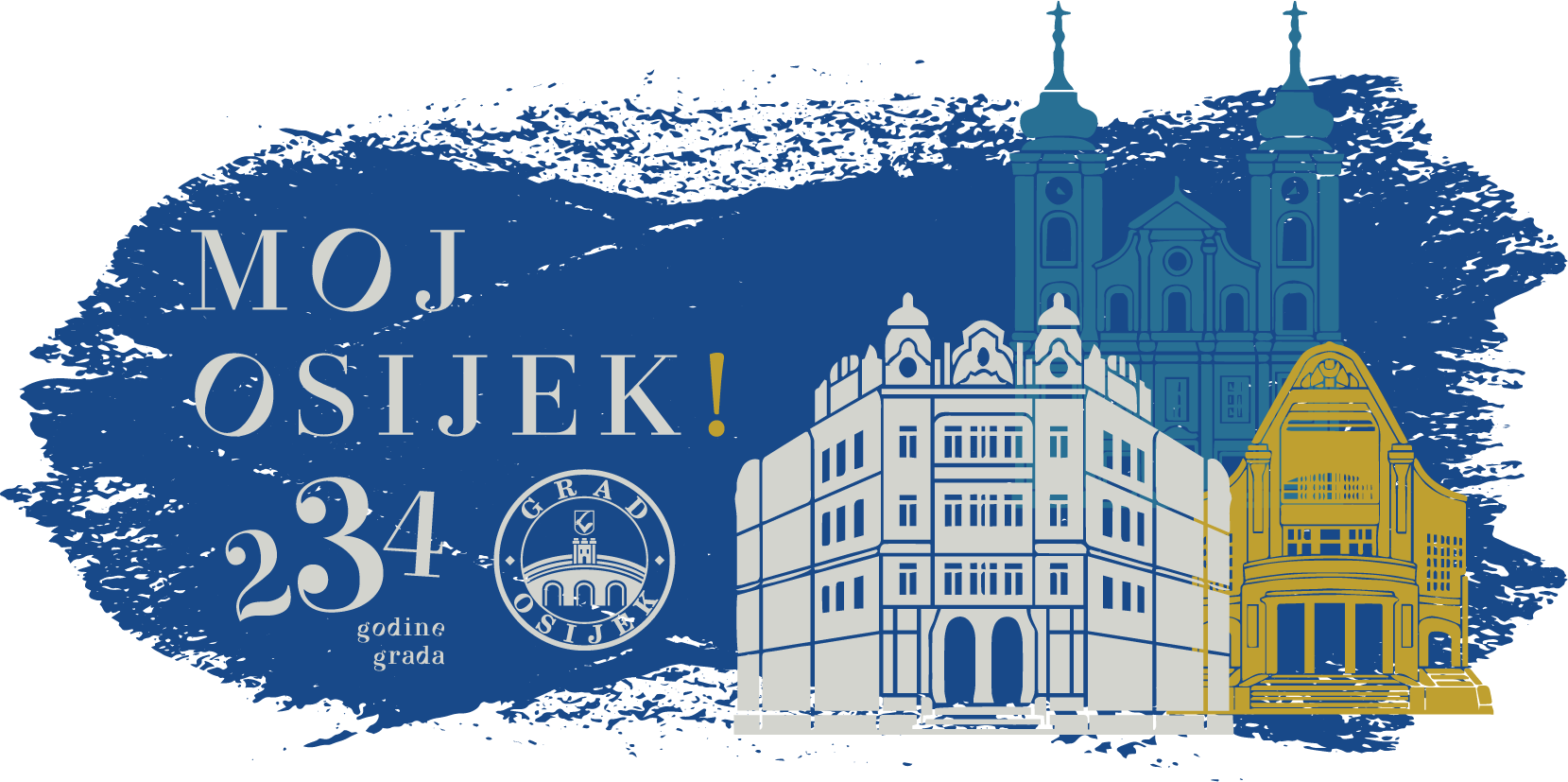 Pravila nagradnog natječaja „Moj Osijek“Grad Osijek (F. Kuhača 9, 31000 Osijek, OIB: 30050049642) organizira natječaj pod nazivom „Moj Osijek“ u svrhu obilježavanja Dana Grada Osijeka kroz aktivaciju sugrađanki i sugrađana koji će vlastitim fotografijama i video zapisima čestitati 234. Dan grada Osijeka koji se obilježava 2. prosinca 2020. godine.Natječaj će se provoditi putem Facebook stranice Grada Osijeka, a u natječaju mogu sudjelovati sve punoljetne osobe s prebivalištem ili boravištem na području Grada Osijeka koje u navedenom razdoblju uspješno podnesu autorsku fotografiju i/ili video. Fotografija i video se prijavljuju isključivo u digitalnom obliku slanjem u Inbox Facebook stranice Grada Osijeka. Trajanje natječaja:Natječaj traje od 27. 11. 2020. do 5.12. 2020. Uradci se zaprimaju do 1.12.2020. do 23:00 sata, a objavljuju 2.12.2020. tijekom cijeloga dana. Zaprimljene fotografije objavit će se u zajedničkom albumu s opisom autora na Facebook stranici Grada Osijeka, dok će se video materijali objaviti na službenom You Tube kanalu Grada Osijeka. Glasovanje traje od 2.12.2020. zaključno do 5.12.2020. u 12:00 sati. Sudionici natječaja mogu poslati samo jednu fotografiju ili video uradak. Fotografija i video se prijavljuju isključivo u digitalnom obliku slanjem poruke na Facebook stranicu Grada Osijeka. Nagrade:Nagradu će dobiti 5 (pet) fotografija i 5 (pet) video uradaka koji na Facebook stranici Grada Osijeka (fotografije) i YouTube kanalu (video) dobiju najviše glasova, odnosno pozitivnih reakcija putem gumba Sviđa mi se/Like .Nagradni fond uključuje deset poklon paketa poznatih osječkih tvrtki. Proglašenje i objava:Proglašenje najboljih fotografija i videa biti će 5.12.2020. Pobjednički uradci će biti objavljeni na Facebook stranici Grada Osijeka, a autori pobjedničkih fotografija i videa biti će kontaktirani putem Facebook profila s kojeg su iste dostavili. Dostavom fotografija i videa sudionici natječaja prihvaćaju javnu objavu osobnih podataka za potrebe provedbe nagradnog natječaja.Preuzimanje nagrade:Dobitnici će nagrade preuzeti u roku od pet (5) radnih dana od dana primitka obavijesti o dobivenoj nagradi. Ako dobitnik nagradu ne podigne u navedenom roku, gubi pravu na istu a Grad Osijek nagradu će uručiti sljedećem sudioniku koji je imao najveći broj glasova.Preuzimanjem nagrade prestaju sve daljnje obveze Grada Osijeka kao organizatora natječaja prema pobjednicima.Ostale važne napomene: Natjecatelji smiju koristiti isključivo samo one radove na koje imaju autorsko pravo. Grad Osijek zadržava pravo isključivanja neprimjerenih fotografija i videa iz Natječaja.Dostavom fotografija i videa sudionici natječaja daju pravo Gradu Osijeku da iste koristi u prezentaciji kao i objavama na portalima i društvenim mrežama.Slanjem fotografija i videa na nagradni natječaj, sudionici prihvaćaju sve navedene uvjete određene Pravilima natječaja. Upute za slanje uradaka:Foto čestitku ili video čestitku potrebno je poslati porukom na Facebook stranicu Grada Osijeka s naznakom Za nagradni natječaj ,,Moj Osijek'' Fotografije će se objaviti 2.12. u albumu ,,Moj Osijek, čestitke građana povodom 234. Dana grada Osijeka. Video čestitke objavljuju se na YouTube kanalu Grada Osijeka pod playlistom ,,Moj Osijek, čestitke građana povodom 234. Dana grada Osijeka Glasuje se od trenutka objave čestitki do 5.12. u 12:00 sati.